国际文化艺术节之2015中韩国际文化交流活动舞蹈类比赛竞赛规程国际标准舞（一）双人组别1、S成人25岁以上A组（W、T、VW、Q）2、S成人25岁以上B组（W、T、VW）3、S成人25岁以上C组（W、T）4、S青年18-25岁A组（W、T、Q）5、S青年18-25岁B组（W、T）6、S少年14-17岁组（W、T）7、S少儿13岁以下组（W、T）8、L成人A组（C、R、J、S、P）9、L成人B组（C、R、J、S）10、L成人C组（C、R、J）11、L成人D组（C、R）12、L青年18-25岁A组（C、R、J）13、L青年18-25岁B组（C、R）14、L青年18-25岁单项C15、L青年18-25岁单项R16、L少年14-17岁A组（C、R、J、S）17、L少年14-17岁B组（C、R、J）18、L少年14-17岁C组（C、R）19、L少儿9-13岁A组（C、R 、J）20、L少儿9-13岁B组（C、R）21、L少儿8岁以下组（C、R）22、L少儿8岁以下单项C23、L少儿8岁以下单项R（二）单人组别（男女不限）24、S成人25岁以上单人单项W25、S成人25岁以上单人单项T26、S青年18-25岁单人单项W27、S青年18-25岁单人单项T28、S少年14-17岁单人单项W29、S少年14-17岁单人单项T30、S少儿13岁以下单人单项W31、S少儿13岁以下单人单项T32、L成人25岁以上单人单项C33、L成人25岁以上单人单项R34、L青年18-25岁单人单项C35、L青年18-25岁单人单项R36、L少年 14-17岁单人单项C37、L少年 14-17岁单人单项R38、L 少儿9-13岁单人单项C39、L 少儿9-13岁单人单项R40、L少儿 8岁以下单人单项C41、L少儿8岁以下单人单项R42、S成人25岁以上单人单项W43、S成人25岁以上单人单项T44、S青年18-25岁单人单项W45、S青年18-25岁单人单项T46、S少年14-17岁单人单项W47、S少年14-17岁单人单项T48、S少儿13岁以下单人单项W49、S少儿13岁以下单人单项T（三）团体舞（表演舞）50、摩登团体舞，6人以上，时间7分钟以内51、拉丁团体舞，6人以上，时间7分钟以内注：国际标准舞比赛每人限报两项，此外可兼报团体舞（表演舞）其他舞蹈民族舞、古典舞、现代舞、肚皮舞、爵士舞、街舞、广场舞等单双三人组：时间5分钟以内，自备音乐、道具群舞：10人以上，时间7分钟以内，自备音乐、道具三、比赛办法及要求1、按世界舞蹈.体育舞蹈竞赛规则执行2、体育舞蹈音乐由组委会统一安排，团体舞音乐和其它舞种参赛音乐均自备二份，交组委会一份。3、韩方和中方评审共同执裁，由组委会统一指派。4、所有舞蹈均为自编组合，不作限制。5、参赛选手自备音乐、服装、道具6、比赛时选手不得随意离开场地，逾期将按弃权论。7、对人少的组别组委会视其情况予以并组。8、若选手比赛成绩有异议，需书面提出申诉，并由领队提交组委会。9、评审服装男士上身白色短袖衫，扎领结或领带，下身深蓝色或黑色正裤，女士为礼服。10、为保证赛事顺利进行，保障参赛选手和随行人员安全，请务必听从组委统一会安排，随团出行。四、录取名次1、凡单双三人舞均录取前六名，前三名颁发金、银、铜牌和证书，四、五、六颁发证书。2、团体舞和群舞录取一、二、三等奖，颁发奖杯,个人颁发奖牌和证书。竞赛规程解释权归大赛组委会所有。未尽事宜，另行通知。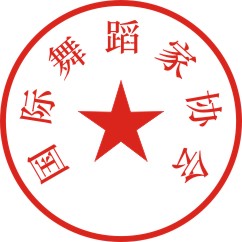 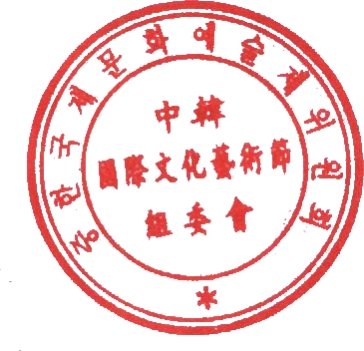            중한국제문화예술제위원회                   国  际  舞  蹈  家 协  会二○一五年五月六日